FICHA DE DATOS DE SEGURIDAD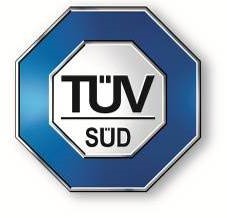 Número SDS:	70.405.23.0485.01Con fecha de	2023-02-24IDENTIFICACIÓN DEL PRODUCTO Y DE LA EMPRESANombre del producto:	Batería recargable de plomo-ácido sellada/Batería de plomo-ácido regulada por válvula/AGM Empresa:	Power-Sonic CorporationDirección:	365 Cabela Dr. Suite 300 Reno, NV 89503Teléfono:	775-824-6500Correo electrónico:	puneet.kalia@power-sonic.comFax:	N/ATeléfono de emergencia:	1-800-222-1222Uso recomendado del producto químico y restricciones de uso: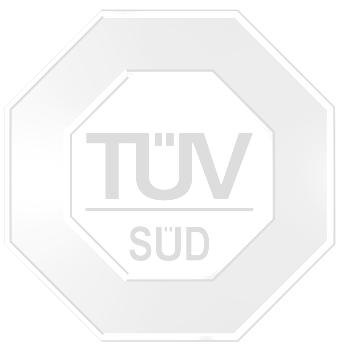 Batería industrial y de uso general. Suministro de energíaNúmero SDS:	70.405.23.0485.01Fecha de entrada en vigor:	2023-02-24Solicitud de servicio:	Ficha de Datos de Seguridad del ProductoResumen:	El contenido y el formato de esta FDS están de acuerdo con el Registro Federal / Vol. 77, No. 58 / Lunes, 2620122012 de Marzo de  / Normas y Reglamentos (Según HCS- APÉNDICE D A §1910.1200)Nota:	Esta FDS se ha elaborado a partir de la información, como los ingredientes, facilitada por el solicitante y nuestros conocimientos actuales. Esta FDS debe utilizarse solo como guía. Los usuarios de esta FDS deben hacer juicios independientes sobre la corrección e integridad y luego decidir su idoneidad de acuerdo con la situación real. Los usuarios deben asumir las responsabilidades legales pertinentes por las consecuencias de su uso.TÜV SÜD Certificación y Pruebas (China) Co., Ltd. Shanghai Branch Testing CenterPreparado por:	Autorizado por: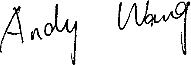 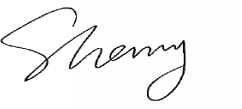 Andy WangDepartamento de Líneas BlandasSherry WangDepartamento de Líneas BlandasPágina 1 de 1Fecha de Emisión: 2/24/2023 Fecha de Revisión  2/24/2023 Versión: 1.0Forma del producto	: ArtículoNombre comercial	: Batería de plomo-ácido sellada recargable/Batería de plomo-ácido regulada por válvula/AGMNº de modelo	:  Serie PS/PHR/PDC/PG/PSH/PG2V/PGFT/PSS/AGM-FA Uso recomendado	: Batería industrial y de uso general. Suministro de energíaRestricciones de uso	: No hay información disponiblePower-Sonic Corporation365 Cabela Dr. Suite 300 Reno, NV 89503775-824-6500puneet.kalia@power-sonic.comNúmero de emergencia	: 1-800-222-1222Clasificación SGA USNo clasificadaEtiquetado SGA USNo se aplica etiquetadoNo hay información adicional disponibleNo hay información adicional disponibleNo aplicaTexto completo de las clases de peligro e indicaciones H: ver sección 16. Medidas de primeros auxilios en caso de inhalación	: No es una vía de exposición esperada. Medidas de primeros auxilios en caso de contacto con la piel	: Lavar la piel con abundante agua.Medidas de primeros auxilios en caso de contacto con los ojos	: No es una vía de exposición esperada.Medidas de primeros auxilios en caso de ingestión	: No es una vía de exposición esperada. Llama a un centro de intoxicaciones o a un médico si te encuentras mal.No hay información adicional disponibleTratar sintomaticamente.Medios de extinción adecuados	: Agua en spray. Polvo seco. Espuma.Medios de extinción inadecuados	: No hay información disponible.Productos de descomposición peligrosos en caso de incendio	: Pueden liberar humos tóxicos.Instrucciones de lucha contra incendios	: Enfríe los recipientes expuestos al calor con un chorro de agua. No dejes que la escorrentía de la lucha contra el fuego entre en desagües o cursos de agua. Elimina toda posible fuente de ignición. Acérquese en contra del viento. Asegurar una ventilación adecuada, especialmente en áreas confinadas. Evacuar al personal a una zona segura. Evita el contacto con la piel y los ojos.Protección durante la lucha contra incendios	: No intentes actuar sin el equipo de protección adecuado. Dispositivo de respiración autónoma.Ropa de protección completa.Para personal no especializado en emergenciasProcedimientos de emergencia	: Ventilar la zona del vertido. Prohibido el acceso a personal no autorizado. Evitar el contacto con los ojos, la piel y la ropa. No toques ni camines sobre el producto derramado. Elimina todas las fuentes de ignición si es seguro hacerlo. Asegurar una ventilación adecuada, especialmente en áreas confinadas. Evacuar al personal a una zona segura. El personal de primeros auxilios debe llevar equipo de protección adecuado durante cualquier rescate. Manipular de acuerdo con los procedimientos correctos de higiene y seguridad industrial. En caso de incendio: detener la fuga si es seguro hacerlo. Mantener alejado del calor, superficies calientes, chispas, llamas abiertas y otras fuentes de ignición. Prohibido fumar. Solo puede intervenir personal cualificado equipado con el equipo de protección adecuado. Evitar más fugas o derrames si es seguro hacerlo. No dejes que el producto entre en los desagües.Debe evitarse su vertido al medio ambiente. Eliminar todas las fuentes de ignición. Trasladar a la persona a una zona no contaminada. Mantente a barlovento/mantén la distancia de la fuente. Tomar medidas para evitar descargas estáticas. Utiliza el equipo de protección personal necesario.Para el personal de emergenciasEquipo de protección	: No intente actuar sin el equipo de protección adecuado. Para más información consulte la sección 8: "Controles de exposición/protección personal".Evite su liberación al medio ambiente.Para la contención	: Recoger el vertido.Métodos de limpieza	: Recupere mecánicamente el producto. Absorber el derrame para evitar daños al material. Colocar en un recipiente apropiado y eliminar el material contaminado en un lugar autorizado. Absorber y/o contener el derrame con material inerte (arena, vermiculita u otro material apropiado), después depositarlo en un contenedor adecuado. Recoger todos los residuos en recipientes adecuados y etiquetados y eliminar de acuerdo con la legislación local.Información adicional	: Eliminar los materiales o residuos sólidos en un lugar autorizado.Para más información, consulte la sección 13.Precauciones para una manipulación segura	: Asegure una buena ventilación del puesto de trabajo. Lleve equipo de protección personal. No abra,destruya ni incinere las pilas porque la pila puede explotar, romperse o desahogarse durante estos procesos. No provoque un cortocircuito en la pila, no la sobrecargue, no la fuerce a descargarse ni la arroje al fuego. No apriete la pila ni la sumerja en la solución. Evite el contacto con los ojos, la piel y la ropa. No respire los gases/humos/vapores/aerosoles. Mantener alejado del calor, superficies calientes, chispas, llamas abiertas y otras fuentes de ignición. Prohibido fumar. Proteger del calor y de la luz solar directa.Medidas de higiene	: No coma, beba ni fume cuando utilice este producto. Lávese siempre las manos después de manipular el producto.Condiciones de almacenamiento	: Evite las altas temperaturas. Manténgalo alejado del calor y de la luz solar directa. Almacenar en un lugar seco, fresco y bien ventilado. Proteger de la humedad. Evite crear posiciones en cortocircuito. SECCIÓN 8: Controles de exposición/protección personal	Parámetros de control	Controles técnicos apropiados	Controles técnicos apropiados	: Asegurar una buena ventilación del puesto de trabajo.Controles de exposición ambiental	: Evitar su liberación al medio ambiente.Medidas de protección individual/Equipo de protección personal	 SECCIÓN 9: Propiedades físicas y químicas	Información sobre las propiedades físicas y químicas básicas	Estado físico	: SólidoAspecto	: Sólido gris/azul/negro.Color	: Gris/Azul/NegroOlor	: No hay datos disponiblesUmbral de olor	: No hay datos disponiblespH	: No hay datos disponiblesPunto de fusión	: No hay datos disponiblesPunto de congelación	: No hay datos disponiblesPunto de ebullición	: No hay datos disponiblesPunto de inflamación	: No hay datos disponiblesTasa de evaporación relativa (butilacetato=1)	: No hay datos disponibles Inflamabilidad (sólido, gas)	: No inflamable.Presión de vapor	: No hay datos disponiblesDensidad relativa de vapor a 20 °C	: No hay datos disponiblesDensidad relativa	: No hay datos disponiblesSolubilidad	: No hay datos disponiblesCoeficiente de reparto n-octanol/agua (Log Pow)	: No hay datos disponibles de temperatura de autoignición	: No hay datos disponiblesTemperatura de descomposición	: No hay datos disponiblesViscosidad, cinemática	: No hay datos disponiblesViscosidad, dinámica	: No hay datos disponiblesLímites de explosividad	: No hay datos disponiblesPropiedades explosivas	: No hay datos disponiblesInformación adicional	No hay información adicional disponibleEl producto no es reactivo en condiciones normales de uso, almacenamiento y transporte.Estable en condiciones normales.No se conocen reacciones peligrosas en condiciones normales de uso.Ninguna en las condiciones de almacenamiento y manipulación recomendadas (ver sección 7).No hay información adicional disponibleEn condiciones normales de almacenamiento y uso, no deberían producirse productos de descomposición peligrosos.Toxicidad aguda (oral)	: No clasificadoToxicidad aguda (dérmica)	: No clasificadoToxicidad aguda (inhalación)	: No clasificadoCorrosión/irritación cutánea	: No clasificadoLesiones o irritación ocular graves	: No clasificadoSensibilización respiratoria o cutánea	: No clasificadoMutagenicidad en células germinales	: No clasificadoCarcinogenicidad	: No clasificadoToxicidad para la reproducción	: No clasificadoSTOT-una sola exposición	: No clasificadoSTOT-exposición repetida	: No clasificadoPeligro de aspiración	: No clasificadoViscosidad, cinemática	: No aplicableEcología - general	: El producto no se considera nocivo para los organismos acuáticos ni causante de efectos adversos a largo plazo en el medio ambiente.No hay información adicional disponibleNo hay información adicional disponibleNo hay información adicional disponibleMétodos de tratamiento de residuos	: Elimine el contenido/el recipiente de acuerdo con las instrucciones de clasificación de recolección autorizado.Destruir el producto mediante incineración (de acuerdo con la normativa local y nacional). Envases contaminados	: Elimine el contenido/el recipiente de acuerdo con las instrucciones de clasificación de recolección autorizado.Destruya el envase mediante incineración en un vertedero autorizado. De acuerdo con la normativa local y nacional.De acuerdo con DOT / TDG / IMDG / IATADOT NA No	: UN2800No. ONU (TDG)	: UN2800Nº ONU (IMDG)	: 2800Nº ONU (IATA)	: 2800Nombre adecuado de envío (DOT)	: Pilas, húmedas, no derramablesNombre correcto de envío (TDG)	: PILAS, HÚMEDAS, NO DERRAMABLESNombre correcto de envío (IMDG)	: PILAS, HÚMEDAS, NO DERRAMABLESNombre correcto de envío (IATA)	: Pilas, húmedas, no derramablesDOTClase(s) de peligro para el transporte (DOT)	: 8Etiquetas de peligro (DOT)	: 8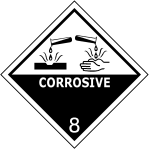 TDGClase(s) de peligro para el transporte (TDG)	: 8Etiquetas de peligro (TDG)	: 8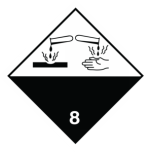 IMDGClase(s) de peligro para el transporte (IMDG)	: 8Etiquetas de peligro (IMDG)	: 8IATAClase(s) de peligro para el transporte (IATA)	: 8Etiquetas de peligro (IATA)	: 8Grupo de embalaje (DOT)	: No aplicableGrupo de embalaje (TDG)	: No aplicableGrupo de embalaje (IMDG)	: No aplicableGrupo de embalaje (IATA)	: No aplicableInformación adicional	: No hay información suplementaria disponible.DOTNo. ONU (DOT)	: UN2800Excepciones de embalaje DOT (49 CFR 173.xxx)	: 159a DOT Embalaje no a granel (49 CFR 173.xxx)	: 159 DOT Embalaje a granel (49 CFR 173.xxx)	: 159DOT Limitaciones de cantidad Avión de pasajeros/ferrocarril (49 CFR 173.27)Limitaciones de cantidad DOT solo para aviones de carga (49 CFR 175.75): Sin límite: Sin límiteDOT Lugar de estiba del buque	: A - El material puede estibarse "sobre cubierta" o "bajo cubierta" en un buque de carga y en unbuque de pasajeros.TDGNo. ONU (TDG)	: UN2800Disposiciones especiales TDG	: 39 - (1) Estas mercancías peligrosas pueden manipularse, ofrecerse para el transporte o transportarse bajo estadenominación de expedición si las mercancías peligrosas estánprotegidas contra cortocircuitos; yson capaces de resistir, sin fugas del líquido de la batería, las siguientes pruebasuna prueba de vibración, en la quela batería se sujeta rígidamente a la plataforma de una máquina de vibración y se aplica un movimiento armónico simple con una amplitud de 0,8 mm (excursión total máxima de 1,6 mm),la frecuencia se varía en pasos de 1 Hz cada minuto entre los límites de 10 Hz y 55 Hz,se recorre toda la gama de frecuencias y de retorno en 95 ± 5 minutos, dedicando 2 minutos a cada frecuencia para cada posición de montaje (dirección de la vibración) de la batería, yla batería se prueba en tres posiciones mutuamente perpendiculares (para incluir la prueba con las aberturas de llenado y los respiraderos, si los hay, en posición invertida) durante periodos de tiempo iguales, ydespués de la prueba de vibración, una prueba de presión diferencial, en la quela batería se almacena durante 6 horas a 24°C ± 4°C mientras se somete a un diferencial de presión mayor o igual a 88 kPa, yla batería se prueba en tres posiciones mutuamente perpendiculares (para incluir la prueba con las aberturas de llenado y los respiraderos, si los hubiera, en posición invertida) durante al menos 6 horas en cada posición.Este Reglamento, excepto la Parte 1 (Entrada en vigor, derogación, interpretación, disposiciones generales y casos especiales) y la Parte 2 (Clasificación), no se aplica al UN2800, PILAS,HÚMEDAS, NO ESPUMÁGENAS, de almacenamiento eléctrico, que no estén destinadas a la eliminación, sia una temperatura de 55°C, el electrolito no fluye de la caja de la pila rota o agrietada y no hay líquido libre que fluya; ycuando la batería se prepara para el transporte, sus terminales están protegidos contra cortocircuitos.Límite de explosividad e índice de cantidad limitada	: 1 L Cantidades exceptuadas (TDG)	: E0Número de la Guía de Respuesta de Emergencia (ERG)	: 154IMDGDisposición especial (IMDG)	: 238Cantidades limitadas (IMDG)	: 1 LCantidades exceptuadas (IMDG)	: E0Instrucciones de embalaje (IMDG)	: P003Disposiciones de embalaje (IMDG)	: PP16Nº EmS (Incendios)	: F-A - ESQUEMA DE INCENDIOS Alfa - ESQUEMA GENERAL DE INCENDIOSNº EmS (Derrame)	: S-B - REGISTRO DE DERRAMES Bravo - SUSTANCIAS CORROSIVASCategoría de estiba (IMDG)	: APropiedades y observaciones (IMDG)	: Placas metálicas sumergidas en electrolito gelificado alcalino o ácido en un recipiente de vidrio, caucho duro o plásticorecipiente de tipo no derramable. Cuando se cargan eléctricamente, pueden provocar un incendio por cortocircuito de los terminales. Provoca quemaduras en la piel, los ojos y las mucosas.IATAPCA Cantidades exceptuadas (IATA)	: E0PCA Cantidades limitadas (IATA)	: Prohibido PCA cantidad limitada cantidad neta máxima (IATA)	: Prohibido PCA instrucciones de embalaje (IATA)	: 872PCA cantidad neta máxima (IATA)	: Sin límiteInstrucciones de embalaje CAO (IATA)	: 872Cantidad neta máxima CAO (IATA)	: Sin límiteDisposición especial (IATA)	: A48, A67, A164, A183Código ERG (IATA)	: 8L14.7. Transporte a granel según el Anexo II de MARPOL 73/78 y el Código IBC	No aplica SECCIÓN 15: Información reglamentaria	Normativa federal de EE.UU.	Estado comercial de los componentes según la Ley de Control de Sustancias Tóxicas (TSCA) de la Agencia de Protección del Medio Ambiente de Estados Unidos:Reglamentos internacionales	CANADÁReglamentos de la UEReglamentos nacionalesNormativa estatal de EE.UU.	 SECCIÓN 16: Otra información	según Registro Federal / Vol. 77, No. 58 / Lunes, 26 de marzo de 2012 / Reglas y Regulaciones (Según HCS-2012 APÉNDICE D A§1910.1200 )Fecha de emisión	: 2/24/2023Fecha de revisión	: 2/24/2023Fuentes de datos	: Loli. Referencia ECHA.Consejos de formación	: El uso normal de este producto implica su utilización de acuerdo con las instrucciones del envase.Ficha de datos de seguridad (FDS), EE.UU.Esta información se basa en nuestros conocimientos actuales y tiene por objeto describir el producto únicamente a efectos de salud, seguridad y requisitos medioambientales. Por lo tanto, no debe interpretarse como garantía de ninguna propiedad específica del producto.NombreIdentificador del producto%PlomoNº CAS: 7439-92-133 – 35NombreIdentificador del producto%de compuesto de plomoNº CAS /33 – 35Ácido sulfúricoNº CAS: 7664-93-916-232-Propenenitrilo, polímero con 1,3-butadieno y etilbencenoNº CAS: 9003-56-93-7Separador de fibra de vidrioNº CAS /4-6EstañoNº CAS: 7440-31-50.1 – 0.25CalcioNº CAS: 7440-70-20.04 – 0.11Batería de plomo-ácido sellada recargableBatería de plomo-ácido sellada recargableNo hay información adicional disponibleNo hay información adicional disponiblePlomo (7439-92-1)Plomo (7439-92-1)EE.UU. - ACGIH - Límites de exposición profesionalEE.UU. - ACGIH - Límites de exposición profesionalACGIH OEL TWA0.05 mg/m³Categoría química ACGIHCarcinógeno animal confirmado con relevancia desconocida para los humanosEE.UU. - ACGIH - Índices de exposición biológicaEE.UU. - ACGIH - Índices de exposición biológicaBEI200 μg/l Parámetro: Plomo - Medio: sangre - Tiempo de muestreo: no crítico (Nota: se recomienda a las personas que apliquen este IEB que asesoren a las trabajadoras en edad fértil sobre el riesgo de dar a luz a un niño con un nivel de PbB (plomo en sangre) superior al valor de referencia actual de los CDC).EE.UU. - OSHA - Límites de exposición profesionalEE.UU. - OSHA - Límites de exposición profesionalOSHA PEL TWA [1]50 µg/m³EE.UU. - IDLH - Límites de exposición profesionalEE.UU. - IDLH - Límites de exposición profesionalIDLH100 mg/m³EE.UU. - NIOSH - Límites de exposición profesionalEE.UU. - NIOSH - Límites de exposición profesionalNIOSH REL TWA0.05 mg/m³Ácido sulfúrico (7664-93-9)Ácido sulfúrico (7664-93-9)EE.UU. - ACGIH - Límites de exposición profesionalEE.UU. - ACGIH - Límites de exposición profesionalACGIH OEL TWA0.2 mg/m³ (partículas torácicas )Categoría química ACGIHCarcinógeno humano sospechoso contenido en nieblas de ácidos inorgánicos fuertesEE.UU. - OSHA - Límites de exposición profesionalEE.UU. - OSHA - Límites de exposición profesionalOSHA PEL TWA [1]1 mg/m³EE.UU. - IDLH - Límites de exposición profesionalEE.UU. - IDLH - Límites de exposición profesionalIDLH15 mg/m³EE.UU. - NIOSH - Límites de exposición profesionalEE.UU. - NIOSH - Límites de exposición profesionalNIOSH REL TWA1 mg/m³2-Propenonitrilo, polímero con 1,3-butadieno y etilbenceno (9003-56-9)2-Propenonitrilo, polímero con 1,3-butadieno y etilbenceno (9003-56-9)No hay información adicional disponibleNo hay información adicional disponibleEstaño (7440-31-5)Estaño (7440-31-5)EE.UU. - ACGIH - Límites de exposición profesionalEE.UU. - ACGIH - Límites de exposición profesionalACGIH OEL TWA2 mg/m³ (partículas inhalables )EE.UU. - IDLH - Límites de exposición profesionalEE.UU. - IDLH - Límites de exposición profesionalIDLH100 mg/m³EE.UU. - NIOSH - Límites de exposición profesionalEE.UU. - NIOSH - Límites de exposición profesionalNIOSH REL TWA2 mg/m³Protección de las manos:Guantes protectoresProtección de los ojos:No necesariaProtección de la piel y el cuerpo:Llevar ropa de protección adecuadaProtección respiratoria:No necesariaÁcido sulfúrico (7664-93-9)Ácido sulfúrico (7664-93-9)DL50 oral2140 mg/kgCL50 inhalación - tasa0.375 mg/l/4hETA US (oral)2140 mg/kg peso corporalETA US (vapores)0.375 mg/l/4hETA US (polvo, vapor)0.375 mg/l/4hEstaño (7440-31-5)Estaño (7440-31-5)DL50 oral700 mg/kgDL50 dérmica> 2000 mg/kgCL50 inhalación - tasa> 4.75 mg/l/4hETA US (oral)700 mg/kg de peso corporalETA US (polvo, vapor)1.5 mg/l/4hPlomo (7439-92-1)Plomo (7439-92-1)Grupo IARC2A - Probablemente cancerígeno para los seres humanosEstado del Programa Nacional de Toxicidad (NTP)Previsto razonablemente como carcinógeno humanoEn la lista de carcinógenos de OSHA Hazard CommunicationSíÁcido sulfúrico (7664-93-9)Ácido sulfúrico (7664-93-9)Grupo IARC1 - Carcinógeno para los seres humanosEstado del Programa Nacional de Toxicidad (NTP)Carcinógenos humanos conocidosEn la lista de carcinógenos de OSHA Hazard CommunicationSíPlomo (7439-92-1)Plomo (7439-92-1)CL50 - Peces [1]0,44 mg/l (Tiempo de exposición: 96 h - Especie: Cyprinus carpio [semiestática])EC50 - Crustáceos [1]600 μg/l (Tiempo de exposición: 48 h - Especie: pulga de agua)CL50 - Peces [2]1,17 mg/l (Tiempo de exposición: 96 h - Especie: Oncorhynchus mykiss [flujo continuo])Ácido sulfúrico (7664-93-9)Ácido sulfúrico (7664-93-9)CL50 - Peces [1]> 500 mg/l (Tiempo de exposición: 96 h - Especie: Brachydanio rerio [estático])Ácido sulfúrico (7664-93-9)Ácido sulfúrico (7664-93-9)FBC - Peces [1](sin bioacumulación)NombreNº CASListadoEstado comercialBanderasPlomo7439-92-1PresenteActivoÁcido sulfúrico7664-93-9PresenteActivo2-Propenonitrilo, polímero con 1,3-butadieno y etenilbenceno9003-56-9PresenteActivoXUEstaño7440-31-5PresenteActivoCalcio7440-70-2PresenteActivoPlomo (7439-92-1)Plomo (7439-92-1)Sujeto a los requisitos de información de Estados Unidos SARA Sección 313Sujeto a los requisitos de información de Estados Unidos SARA Sección 313CERCLA RQ10 lb No es necesario informar de los vertidos de esta sustancia peligrosa si el diámetro de los trozos del metal sólido vertido es >100 µmÁcido sulfúrico (7664-93-9)Ácido sulfúrico (7664-93-9)Sujeto a los requisitos de información de Estados Unidos SARA Sección 313Sujeto a los requisitos de información de Estados Unidos SARA Sección 313CERCLA RQ1000 lbÁcido sulfúrico (7664-93-9)Ácido sulfúrico (7664-93-9)RQ (Cantidad reportable, sección 304 de la lista de listas de la EPA)1000 lbSección 302 EPCRA Cantidad reportable (RQ)1000 lbCantidad umbral de planificación (TPQ) de la sección 302 de SARA1000 lbPlomo (7439-92-1)Plomo (7439-92-1)Listado en la DSL canadiense (Lista de Sustancias Domésticas)Listado en la DSL canadiense (Lista de Sustancias Domésticas)Sustancia tóxica (CEPA - Lista I)SíPlomo (7439-92-1)Plomo (7439-92-1)Plomo (7439-92-1)Plomo (7439-92-1)Plomo (7439-92-1)Plomo (7439-92-1)EE.UU. - California -EE.UU. - California -EE.UU. - California -EE.UU. - California -Sin riesgo significativoMáximo permitidoProposición 65 -Proposición 65 -Proposición 65 -Proposición 65 -Nivel (NSRL)nivel de dosis (MADL)Lista de carcinógenosToxicidad para el desarrolloToxicidad para la reproducciónToxicidad para la reproducción- Femenino- MasculinoSíSíSíSí15 µg/día (oral)0,5 µg/díaAbreviaturas y siglasAbreviaturas y siglasADNAcuerdo europeo relativo al transporte internacional de mercancías peligrosas por vías navegables interioresADRAcuerdo relativo al Transporte Internacional de Mercancías Peligrosas por CarreteraATEEstimación de la toxicidad agudaBCFFactor de bioconcentraciónBLVValor límite biológicoBODDemanda bioquímica de oxígeno (DBO)CODDemanda química de oxígeno (DQO)DMELNivel de efecto mínimo derivadoDNELNivel sin efecto derivadoEC-No.Número de la Comunidad EuropeaEC50Mediana de la concentración efectivaENNorma europeaIARCAgencia Internacional para la Investigación del CáncerIATAAsociación Internacional de Transporte AéreoIMDGMercancías peligrosas marítimas internacionalesAbreviaturas y siglasAbreviaturas y siglasLC50Concentración letal mediaLD50Dosis letal medianaLOAELNivel más bajo observado de efectos adversosNOAECConcentración sin efecto adverso observadoNOAELNivel sin efecto adverso observadoNOECConcentración sin efecto observadoOECDOrganización para la Cooperación y el Desarrollo EconómicoOELLímite de exposición profesionalPBTTóxico Bioacumulativo PersistentePNECConcentración prevista sin efectoRIDReglamento relativo al Transporte Internacional de Mercancías Peligrosas por FerrocarrilSDSFicha de datos de seguridadSTPPlanta de tratamiento de aguas residualesThODDemanda teórica de oxígeno (ThOD)TLMLímite de tolerancia medioVOCCompuestos orgánicos volátilesNº CASNúmero del Chemical Abstract ServiceN.O.S.No especificado de otro modovPvBMuy persistente y muy bioacumulativoEDPropiedades de alteración endocrina